АДМИНИСТРАЦИЯ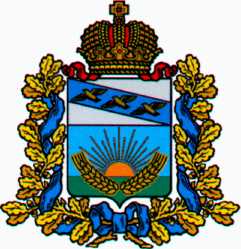 СОЛНЦЕВСКОГО РАЙОНА КУРСКОЙ ОБЛАСТИП О С Т А Н О В Л Е Н И ЕО внесении изменений в муниципальную программуСолнцевского района Курской области«Охрана окружающей среды Солнцевского районаКурской области»В соответствии со статьей 179 Бюджетного кодекса Российской Федерации, постановлением Администрации Солнцевского района Курской области от 06.11.2013 г. № 585 «Об утверждении Порядка разработки, реализации и оценке эффективности муниципальных программ Солнцевского района Курской области» и постановлением Администрации Солнцевского района Курской области от 05.11.2014 г. № 543 «Об утверждении перечня муниципальных программ Солнцевского района Курской области», Администрация Солнцевского района Курской области ПОСТАНОВЛЯЕТ:1. Внести в муниципальную программу Солнцевского района Курской области «Охрана окружающей среды Солнцевского района Курской области», утверждённую постановлением Администрации Солнцевского района Курской области от 14.04.2021 года № 140, следующие изменения:1.1. В паспорте муниципальной программы позицию «Объёмы бюджетных ассигнований программы» изложить в следующей редакции:1.2. Приложение № 2 «Ресурсное обеспечение муниципальной программы Солнцевского района Курской области «Охрана окружающей среды Солнцевского района Курской области» изложить в новой редакции (прилагается).1.3. В паспорте муниципальной подпрограммы «Экология и чистая вода на территории Солнцевского района Курской области» позицию «Объёмы бюджетных ассигнований подпрограммы» изложить в следующей редакции:2. Управлению инвестиционной политики, экономики, архитектуры, строительства, имущественных и земельных правоотношений Администрации Солнцевского района Курской области (Никифорова Л.В.) обеспечить размещение данного постановления на официальном сайте Администрации Солнцевского района Курской области в 2-х недельный срок со дня подписания настоящего постановления.3. Контроль за исполнением настоящего постановления оставляю за собой.4. Постановление вступает в силу со дня его подписания. Глава Солнцевского района                                                                  Г.Д. ЕнютинПриложение № 2к муниципальной программеСолнцевского района Курской области«Охрана окружающей среды Солнцевского районаКурской области»Ресурсное обеспечение муниципальной программы Солнцевского района Курской области «Охрана окружающей среды Солнцевского района Курской области»тыс. руб.ОТ30.12.2021№641Курская область, 306120, пос. СолнцевоКурская область, 306120, пос. СолнцевоКурская область, 306120, пос. СолнцевоОбъемы бюджетных ассигнований программыОбъем бюджетных ассигнований на реализацию муниципальной программы в 2021-2024 годах за счет средств местного бюджета составляет 24872,860 тыс. рублей, в том числе:в 2021 году – 0 тыс. рублей;в 2022 году – 24872,860 тыс. рублей;в 2023 году – 0 тыс. рублей;в 2024 году – 0 тыс. рублей.Объем бюджетных ассигнований на реализацию муниципальной подпрограммы в 2021-2024 годах за счет средств местного бюджета составляет 24872,860 тыс. рублей, в том числе:в 2021 году – 0 тыс. рублей;в 2022 году – 24872,860 тыс. рублей;в 2023 году – 0 тыс. рублей;в 2024 году – 0 тыс. рублей.Объемы и источники финансирования подпрограммыОбщий объем финансирования по подпрограмме 1 составит 24872,860 тыс. рублей, в том числе:в 2021 году – 0 тыс. рублей;в 2022 году – 24872,860 тыс. рублей;в 2023 году – 0 тыс. рублей;в 2024 году – 0 тыс. рублей.В ходе реализации Подпрограммы отдельные мероприятия могут уточняться, а объем финансирования подлежит корректировке с учетом утвержденных расходов местного бюджета.Наименование программы, подпрограммыИсточники финансирования, направление расходовГРБСРзПРЦСРВРВсего за период реализации ПрограммыРазбивка по годамРазбивка по годамРазбивка по годамРазбивка по годамНаименование программы, подпрограммыИсточники финансирования, направление расходовГРБСРзПРЦСРВРВсего за период реализации Программы2021 год2022 год2023 год2024 годМуниципальная программа Солнцевского района Курской области «Охрана окружающей среды Солнцевского района Курской области»Всего0010502060000000024872,860024872,8600Подпрограмма Солнцевского района Курской области «Экология и чистая вода на территории Солнцевского района Курской области» Из общего объема:0010502061000000024872,860024872,8600Основное мероприятие: «Региональный проект «Чистая вода»»0010502061F50000024872,860024872,8600«Водоснабжение хут. Шлях Солнцевского района Курской области. Реконструкция».0010502061F55243024872,860024872,8600Капитальные вложения государственной (муниципальной) собственности0010502061F55243040024872,860024872,8600